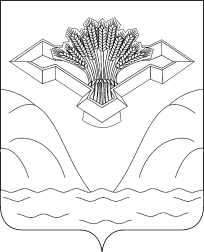 Российская Федерация                                                                                                                                                                                Самарская областьАДМИНИСТРАЦИЯСЕЛЬСКОГО ПОСЕЛЕНИЯ БАХИЛОВОМУНИЦИПАЛЬНОГО РАЙОНА СТАВРОПОЛЬСКИЙСАМАРСКОЙ ОБЛАСТИ                                                 ПОСТАНОВЛЕНИЕ 15.02.2023 г.		                                                                           № 8Об утверждении Положения о порядке представления сведений об адресах сайтов и (или) страниц сайтов в информационно- телекоммуникационной сети «Интернет», на которых муниципальным служащим, гражданином Российской Федерации, претендующим на замещение должности муниципальной службы сельского поселения Бахилово муниципального района Ставропольский Самарской области, размещались общедоступная информация, а также данные, позволяющие его идентифицировать   В соответствии со статьей 15 Федерального закона от 2 марта 2007 года                     № 25-ФЗ «О муниципальной службе в Российской Федерации», распоряжением Правительства Российской Федерации от 28 декабря 2016 года № 2867-р «Об утверждении формы представления сведений о адресах сайтов и (или) страниц сайтов в информационно-телекоммуникационной сети «Интернет», на которых государственным гражданским служащим или муниципальным служащим, гражданином Российской Федерации, претендующим на замещение должности государственной гражданской службы Российской Федерации или муниципальной службы, размещались общедоступная информация, а также данные, позволяющие его идентифицировать», статьей 7 Закона Самарской области от 9 октября 2007 года № 96-ГД «О муниципальной службе в Самарской области», Уставом сельского поселения Бахилово муниципального района Ставропольский Самарской области, администрация сельского поселения БахиловоПОСТАНОВЛЯЕТ:1.Утвердить Положение о порядке представления сведений об адресах сайтов и (или) страниц сайтов в информационно- телекоммуникационной сети «Интернет», на которых муниципальным служащим, гражданином Российской Федерации, претендующим на замещение должности муниципальной службы сельского поселения Бахилово муниципального района Ставропольский Самарской области, размещались общедоступная информация, а также данные, позволяющие его идентифицировать согласно приложению  к настоящему решению.2.Настоящее Постановление  подлежит официальному опубликованию в газете «Вестник Бахилово» и на официальном сайте администрации сельского поселения Бахилово муниципального района Ставропольский Самарской области в сети интернет http://www.bahilovo.stavrsp.ru.3. Постановление вступает в силу со дня его официального опубликования. И.о. Главы сельского поселения Бахиловомуниципального района Ставропольский Самарской области                                                                       Н.В. АндрееваПриложение кПостановлению администрации                                                                                сельского   поселения Бахилово                                                               муниципального района Ставропольский Самарской областиот 15.02.2023 г. № 8Положение о порядке представления сведений об адресах сайтов и (или) страниц сайтов в информационно- телекоммуникационной сети «Интернет», на которых муниципальным служащим, гражданином Российской Федерации, претендующим на замещение должности муниципальной службы сельского поселения Бахилово муниципального района Ставропольский Самарской области, размещались общедоступная информация, а также данные, позволяющие его идентифицироватьОБЩИЕ ПОЛОЖЕНИЯ1. Настоящее Положение разработано в соответствии со статьей 15 Федерального закона от 2 марта 2007 года № 25-ФЗ «О муниципальной службе в Российской Федерации», распоряжением Правительства Российской Федерации от 28 декабря 2016 года № 2867-р «Об утверждении формы представления сведений о адресах сайтов и (или) страниц сайтов 
в информационно-телекоммуникационной сети «Интернет», на которых государственным гражданским служащим или муниципальным служащим, гражданином Российской Федерации, претендующим на замещение должности государственной гражданской службы Российской Федерации или муниципальной службы, размещались общедоступная информация, а также данные, позволяющие его идентифицировать» (далее — распоряжение Правительства Российской Федерации от 28 декабря 2016 года № 2867-р), статьей 7 Закона Самарской области от 9 октября 2007 года № 96-ГД 
«О муниципальной службе в Самарской области» и устанавливает процедуру представления муниципальными служащими и гражданами, претендующими на замещение должностей муниципальной службы в администрации сельского поселения Бахилово муниципального района Ставропольский Самарской области (далее Администрация сельского поселения Бахилово), сведений об адресах сайтов и (или) страниц сайтов в информационно-телекоммуникационной сети «Интернет», на которых указанные лица размещали общедоступную информацию, а также данные, позволяющие их идентифицировать (далее — Сведения).2. Для целей настоящего Положения понятия «общедоступная информация», «сайт в информационно-телекоммуникационной сети «Интернет», «страница сайта в информационно-телекоммуникационной сети «Интернет» используются в значениях, определенных Федеральным законом от 27 июля 2006 года № 149-ФЗ «Об информации, информационных технологиях и о защите информации».ПРЕДСТАВЛЕНИЕ СВЕДЕНИЙ1. Обязанность по представлению Сведений возложена на:- граждан, претендующих на замещение должности муниципальной службы, — при поступлении на службу за три календарных года, предшествующих году поступления на муниципальную службу (календарный год исчисляется с 1 января по 31 декабря включительно);- муниципальных служащих — ежегодно не позднее 1 апреля 
за календарный год, предшествующий году представления указанной информации, за исключением случаев размещения общедоступной информации в рамках исполнения должностных обязанностей муниципального служащего.В случае невозможности по каким-либо причинам представить Сведения должностному лицу, ответственному за ведение кадровой работы в администрации сельского поселения Бахилово лично, гражданин, претендующий на замещение должности муниципальной службы, муниципальный служащий должны направить их 
должностному лицу, ответственному за ведение кадровой работы в администрации сельского поселения Бахилово посредством почтовой связи. Сведения, направленные через организацию почтовой связи, считаются представленными в срок, если были сданы в организацию почтовой связи до 24 часаов 1 апреля.2.  Сведения представляются гражданами, претендующими 
на замещение должности муниципальной службы, и муниципальными служащими  должностному лицу, ответственному за ведение кадровой работы в администрации сельского поселения Бахилово по форме, утвержденной распоряжением Правительства Российской Федерации от 28 декабря 2016 года № 2867-р. ЗАПОЛНЕНИЕ ФОРМЫ ПРЕДСТАВЛЕНИЯ СВЕДЕНИЙФорма может заполняться печатным или рукописным способом.2. На титульном листе формы в отведенных для заполнения местах указываются:1) фамилия, имя и отчество (при наличии) лица, заполняющего форму, 
в именительном падеже полностью, без сокращений в соответствии 
с паспортом;2) дата рождения, серия, номер, а также дата выдачи паспорта (посредством последовательной записи данных арабскими цифрами), а также орган, выдавший паспорт;3) должность, замещаемая муниципальным служащим по состоянию 
на дату представления Сведений в соответствии с актом о назначении (трудовым договором (контрактом)), или должность муниципальной службы, на замещение которой претендует гражданин, либо группа должностей муниципальной службы в случае участия гражданина в конкурсе 
на включение в кадровый резерв органа местного самоуправления;4) отчетный период, указанный в пункте 1 раздела 2 настоящего Положения.3. Не подлежат представлению муниципальным служащим сведения 
об адресах сайтов и (или) страниц сайтов 
в информационно-телекоммуникационной сети «Интернет», на которых общедоступная информация была размещена в рамках исполнения должностных обязанностей муниципального служащего.4. При указании сайта или страницы сайта в форму вносится адрес 
в информационно-телекоммуникационной сети «Интернет» в соответствии 
с тем, как он указан в адресной строке.5. Адреса электронной почты, сервисов мгновенных сообщений (например, ICQ, WhatsApp, Viber, Skype), а также сайтов, связанных 
с приобретением товаров и услуг, не указываются при заполнении формы.6. Сайт и (или) страница сайта подлежит(-ат) отражению в форме 
при соблюдении одновременно следующих условий:1) на сайте и (или) странице сайта размещалась общедоступная информация;2) на сайте и (или) странице сайта размещались данные, позволяющие идентифицировать личность муниципального служащего или гражданина;3) общедоступная информация размещалась на сайте и (или) странице сайта непосредственно муниципальным служащим или гражданином, претендующим на замещение должности муниципальной службы;4) указанная информация размещалась на сайте и (или) странице сайта 
в течение отчетного периода, указанного в пункте 1 раздела 2 настоящего Положения.7. В качестве данных, позволяющих идентифицировать личность муниципального служащего или гражданина, может выступать совокупность или одно из следующих сведений: фамилия и имя, фотография, место службы (работы).К сайтам и (или) страницам сайтов в информационно-
телекоммуникационной сети «Интернет», подлежащим включению в форму, относятся персональные страницы сайтов социальных сетей, а также блогов, микроблогов, персональные сайты.8. В случае если в течение календарного года, предшествующего году представления сведений, на персональной странице сайтов социальных сетей, доступ к которым не был ограничен, гражданином, претендующим 
на замещение должности муниципальной службы, и муниципальным служащим не размещалась общедоступная информация, позволяющая его идентифицировать, форма представляется с указанием того, что гражданином, претендующим на замещение должности муниципальной службы, и муниципальным служащим общедоступная информация, а также данные, позволяющие его идентифицировать, в соответствующий период 
не размещались.4. ПРОВЕРКА СВЕДЕНИЙ1.Глава сельского поселения Бахилово муниципального района Ставропольский Самарской области (далее – Глава сельского поселения Бахилово)  определяет муниципального служащего, уполномоченного на обработку общедоступной информации, размещенной гражданами, претендующими на замещение должности муниципальной службы, и муниципальными служащими в информационно-телекоммуникационной сети «Интернет», а также проверку достоверности и полноты Сведений (далее — уполномоченное лицо).2. По решению Главы сельского поселения Бахилово уполномоченное лицо осуществляет обработку общедоступной информации, размещенной гражданами, претендующими на замещение должности муниципальной службы, и муниципальными служащими в информационно-телекоммуникационной сети «Интернет», а также проверку достоверности и полноты Сведений.3. В случае если гражданин, претендующий на замещение должности муниципальной службы, или муниципальный служащий обнаружили, что 
в представленных ими Сведениях не отражены или не полностью отражены какие-либо Сведения либо имеются ошибки, они вправе представить уточненные Сведения в следующие сроки:1) муниципальный служащий может представить уточненные Сведения 
в течение одного месяца после окончания срока, указанного в пункте 1 раздела 2 настоящего Положения;2) гражданин, претендующий на замещение должности муниципальной службы, может представить уточненные Сведения в течение одного месяца 
со дня представления Сведений.ХРАНЕНИЕ И УНИЧТОЖЕНИЕ СВЕДЕНИЙ1.  Сведения, представляемые муниципальными служащими, а также информация о результатах проверки достоверности и полноты этих Сведений приобщаются к личному делу муниципального служащего.2.  Сведения, представляемые гражданами, претендующими 
на замещение должности муниципальной службы, а также информация 
о результатах проверки достоверности и полноты этих Сведений после приема их на муниципальную службу приобщаются к формируемым личным делам муниципальных служащих. В случае если гражданин не был принят 
на муниципальную службу, поданные им Сведения подлежат уничтожению 
в соответствии с правилами делопроизводства.ОТВЕТСТВЕННОСТЬ1. Непредставление гражданином, претендующим на замещение должности муниципальной службы, при поступлении на муниципальную службу либо представление заведомо ложных Сведений являются основанием для отказа в приеме указанного гражданина на муниципальную службу.2. Непредставление муниципальным служащим либо представление заведомо ложных Сведений являются основанием для увольнения его 
с муниципальной службы.3. В случае непредставления Сведений муниципальным служащим, гражданином, претендующим на замещение должности муниципальной службы, либо обнаружения уполномоченным лицом недостоверности и/или неполноты Сведений, уполномоченное лицо в срок не позднее 3 дней соответственно со дня, когда в соответствии с пунктом 1 раздела 2 настоящего Положения представление таких Сведений является обязательным, либо обнаружения недостоверности и/или неполноты таких Сведений уведомляет об этом в письменном виде представителя нанимателя (работодателя).4. Уполномоченное лицо, виновное в разглашении Сведений или их использовании в целях, не предусмотренных законодательством Российской Федерации, несет ответственность в соответствии с законодательством Российской Федерации.